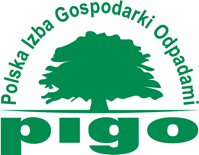 UCHWAŁA PROGRAMOWAWALNEGO ZGROMADZENIA SPRAWOZDAWCZO-PROGRAMOWEGOPOLSKIEJ IZBY GOSPODARKI ODPADAMIWalne Zgromadzenie Polskiej Izby Gospodarki Odpadami realizując ustawowe uprawnienia Izby oraz cele określone w jej Statucie, w szczególności w zakresie zapewnienia warunków dla rozwoju przedsiębiorczości 
i konkurencji rynkowej w gospodarce odpadami, rekomenduje następujące kierunki działań Rady, Zarządu oraz komisji PIGO na rok 2024:aktywny udział w pracach legislacyjnych dotyczących gospodarki odpadami,współdziałanie z organizacjami samorządu terytorialnego w zakresie stabilizacji rynku gospodarki odpadami komunalnymi, reprezentowanie i występowanie w obronie interesów członków Izby, w tym także wstępowanie na drogę prawną na indywidualny wniosek członka Izby, zaakceptowany przez wszystkich członków Rady Izby, 
w przypadku:wykorzystywania i nadużywania przez zamawiających formuły in-house w celu likwidacji lub ograniczania konkurencji przedsiębiorców prywatnych, naruszania przepisów ustawowych przy przygotowywaniu i rozstrzyganiu przetargów na odbieranie/zagospodarowanie odpadów i innych postępowań z zakresu Prawa zamówień publicznych,niezgodności przepisów prawa lokalnego z przepisami ustawowymi,stosowania praktyk monopolistycznych i antykonkurencyjnych oraz nieuczciwej konkurencji,promowanie rozwiązań mających na celu usprawnienie procesów inwestycyjnych związanych z budową nowych i rozbudową istniejących instalacji do zagospodarowania odpadów,dalsze wzmacnianie roli i znaczenia Izby na forum organizacji międzynarodowych reprezentujących europejski sektor gospodarki odpadami,współdziałanie z administracją rządową w zakresie wdrażania Bazy danych o produktach i opakowaniach oraz o gospodarce odpadami, podejmowanie w tym zakresie inicjatyw służących zapewnieniu właściwej funkcjonalności BDO,promowanie Rozszerzonej Odpowiedzialności Producenta opartej o mechanizmy rynkowe, 
a w szczególności promowanie recyklingowalności opakowań i innych materiałów wprowadzanych na rynek (ekoprojektowanie) oraz instrumentów i mechanizmów zapewniających popyt na recyklaty,promowanie działań zapewniających warunki dla rozwoju nowoczesnych technologii i instalacji odzysku, przetwarzania, recyklingu i unieszkodliwiania odpadów, inicjowanie i wspieranie działań służących egzekucji prawa, poprzez wskazywanie przypadków jego łamania właściwym organom, podejmowanie w tym zakresie współpracy z kompetentnymi instytucjami nadzoru i kontroli,promowanie wysokich standardów technologicznych i organizacyjnych w gospodarce odpadami 
i higienie komunalnej,promowanie przedsięwzięć z zakresu partnerstwa publiczno-prywatnego,organizowanie i wspieranie działań z zakresu edukacji ekologicznej i ochrony środowiska,rozwijanie współpracy z organizacjami samorządowymi i instytucjami rządowymi w zakresie promowania dobrych praktyk w gospodarce odpadami. Dla realizacji powyższych zadań organy Izby uchwalają stanowiska i opinie, współpracują z administracją rządową 
i samorządową, reprezentują Izbę w pracach legislacyjnych na forum parlamentarnym, współpracują z innymi organizacjami branżowymi, w tym międzynarodowymi, gospodarczymi i ekologicznymi oraz podejmują w tym zakresie odpowiednie działania informacyjne i edukacyjne.Warszawa, 7.12.2023 r.